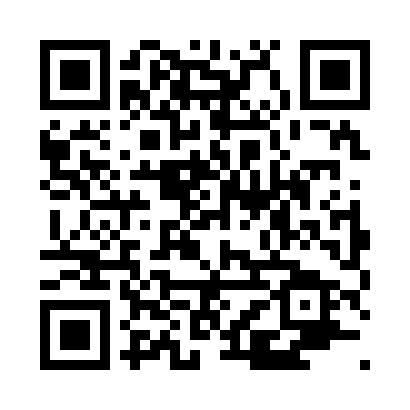 Prayer times for Pitcaple, Aberdeenshire, UKMon 1 Jul 2024 - Wed 31 Jul 2024High Latitude Method: Angle Based RulePrayer Calculation Method: Islamic Society of North AmericaAsar Calculation Method: HanafiPrayer times provided by https://www.salahtimes.comDateDayFajrSunriseDhuhrAsrMaghribIsha1Mon2:464:181:147:0510:0911:412Tue2:474:191:147:0410:0811:413Wed2:474:201:147:0410:0811:414Thu2:484:211:147:0410:0711:415Fri2:484:221:157:0410:0611:406Sat2:494:241:157:0310:0511:407Sun2:504:251:157:0310:0411:398Mon2:504:261:157:0310:0311:399Tue2:514:271:157:0210:0211:3910Wed2:524:291:157:0210:0111:3811Thu2:534:301:157:0110:0011:3712Fri2:534:321:167:019:5911:3713Sat2:544:331:167:009:5711:3614Sun2:554:351:166:599:5611:3615Mon2:564:361:166:599:5511:3516Tue2:574:381:166:589:5311:3417Wed2:584:401:166:579:5211:3418Thu2:594:411:166:569:5011:3319Fri2:594:431:166:569:4811:3220Sat3:004:451:166:559:4711:3121Sun3:014:471:166:549:4511:3022Mon3:024:491:166:539:4311:3023Tue3:034:501:166:529:4111:2924Wed3:044:521:166:519:4011:2825Thu3:054:541:166:509:3811:2726Fri3:064:561:166:499:3611:2627Sat3:074:581:166:489:3411:2528Sun3:085:001:166:479:3211:2429Mon3:095:021:166:469:3011:2330Tue3:105:041:166:449:2811:2231Wed3:115:061:166:439:2511:21